Liste der neuen Kinder- und Jugendbücher der BibliothekBILDERBÜCHER     2.         3.       4.      5.      6.    7.       8.       9.      10.       11.       12.      13.      14.       15.       16.       17.      18.      19.      20.       21.       22.      23. KINDERERZÄHLUNGEN (8-11 Jahre)     24.   25.       26.       27.  SACHBUCH FÜR KINDER UND JUGENDLICHE     28.       29.  30.      31.      32.       33.       34.       35.      36.      37.       38.      39.       40.       41.       42.      49.  KUNST für KINDER und JUGENDLICHE     50. SPIELE
     51.       52.  JUGENDROMANE     53.       54.       55.       56.       11.  November 20211.Ohne mich! 							              (J 1 Por)       Verfasser: Port, Moni, ; Waechter, Philip, --1968-, --KünstlerIn       --art       ISBN: 9783954702480 : ; 3954702487       Veröffentlicht von: Klett Kinderbuch, , 32 ungezählte Seiten        Erscheinungsjahr: 2021Leseprobe:  https://www.kibum-oldenburg.de/documents/year/2021/1737810956/sample/sample_1737810956.pdfim Online-Katalog:https://tiflis.bibliothek.goethe.de/cgi-bin/koha/opac-detail.pl?biblionumber=24717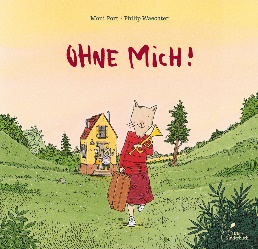 Die Wette 								(J 1 Dam)       Verfasser: Damm, Antje, ; Moritz-Verlag, --Verlag --pbl       ISBN: 9783895654046 :       Veröffentlicht von: Moritz Verlag, , 28 ungezählte Seiten ; , 25.3       cm x 19.4 cm       Erscheinungsjahr: 2021       Hinweise: Überwiegend Illustrationen (farbig)
Leseprobe: https://www.kibum-oldenburg.de/documents/year/2021/1739071468/sample/sample_1739071468.pdfKurzbeschreibung: http://deposit.dnb.de/cgi-bin/dokserv?id=fe5801bf92df41839463cc85a21d7de8&prov=M&dok_var=1&dok_ext=htmim Online-Katalog:
https://tiflis.bibliothek.goethe.de/cgi-bin/koha/opac-detail.pl?biblionumber=24726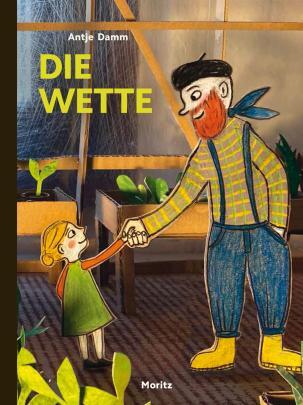 Wir Menschen 								 (J 1 Boe)       Verfasser: Böge, Dieter, ; Mölck-Tassel, Bernd, --1964-,       --KünstlerIn --art ; Verlagshaus Jacoby & Stuart, --Verlag --pbl       ISBN: 9783964280886 : ; 3964280887       Veröffentlicht von: Verlagshaus Jacoby & Stuart, , circa 160       ungezählte Seiten ; , 21 cm x 17 cmLeseprobe: https://www.kibum-oldenburg.de/documents/year/2021/1742547184/sample/sample_1742547184.pdfKurzbeschreibung: http://deposit.dnb.de/cgi-bin/dokserv?id=d76372ede07b493080e68c5a8c693f81&prov=M&dok_var=1&dok_ext=htmim Online-Katalog:https://tiflis.bibliothek.goethe.de/cgi-bin/koha/opac-detail.pl?biblionumber=24730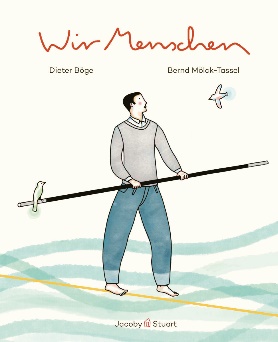 Rosie Rosin, Erfinderin                                                                                     (J 1 Bea)       Verfasser: Beaty, Andrea, ; Roberts, David, --1970-, --KünstlerIn       --art ; Koch, Claudia, --ÜbersetzerIn --trl       ISBN: 9783038761921 :       Veröffentlicht von: Midas Verlag AG, , 32 ungezählte Seiten ;        Erscheinungsjahr: 2021      
Leseprobe:Kurzbeschreibung: http://deposit.dnb.de/cgi-bin/dokserv?id=9527a10ace014425bfeff055f86c37d5&prov=M&dok_var=1&dok_ext=htmim Online-Katalog:https://tiflis.bibliothek.goethe.de/cgi-bin/koha/opac-detail.pl?biblionumber=24737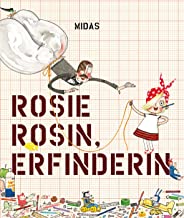 Du, Papa ... ist zehn viel? 						(J 1 Boh)       Verfasser: Bohlmann, Sabine, ; Dziubak, Emilia, --1982-,       --KünstlerIn --art ; arsEdition, --Verlag --pbl       ISBN: 9783845841144 :       Veröffentlicht von: arsEdition, , 28 ungezählte Seiten ; , 28.8 cm       x 22.1 cm       Erscheinungsjahr: 2021Leseprobe: https://www.kibum-oldenburg.de/documents/year/2021/1751664716/sample/sample_1751664716.pdfim Online-Katalog:https://tiflis.bibliothek.goethe.de/cgi-bin/koha/opac-detail.pl?biblionumber=24738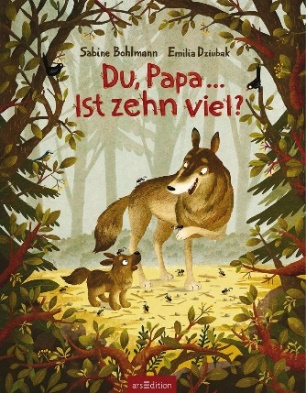 Schwein zieht ein 							(J 1 Feh)       Verfasser: Fehr, Daniel, ; Jacob, Lihie, --1985-, --KünstlerIn       --art ; Julius Beltz GmbH & Co. KG, --Verlag --pbl       ISBN: 9783407758132 :       Veröffentlicht von: Beltz & Gelberg, , 28 ungezählte Seiten ; , 28       cm x 21.3 cm       Erscheinungsjahr: 2021Leseprobe:  https://www.kibum-oldenburg.de/documents/year/2021/1739070585/sample/sample_1739070585.pdfKurzbeschreibung:  http://deposit.dnb.de/cgi-bin/dokserv?id=c551c521033947fb936a9b693d9432b5&prov=M&dok_var=1&dok_ext=htmim Online-Katalog:https://tiflis.bibliothek.goethe.de/cgi-bin/koha/opac-detail.pl?biblionumber=24739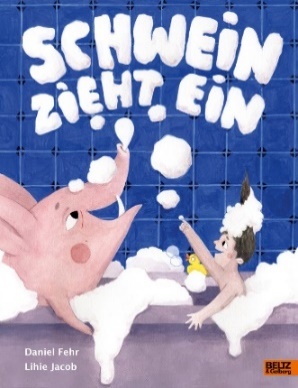 Alles Socke! : das Beste vom kleinen Raben Socke zum 25. Geburtstag          (J 1 Moo)       Verfasser: Moost, Nele, ; Rudolph, Annet, --1964-, --IllustratorIn. --ill       ISBN: 9783480236886 :       Veröffentlicht von: Esslinger, , 139 Seiten : , 26 cm, 733 g       Erscheinungsjahr: 2021       
Kurzbeschreibung: http://deposit.dnb.de/cgi-bin/dokserv?id=60c36383860a411d90a8854878f93ac9&prov=M&dok_var=1&dok_ext=htmim Online-Katalog:https://tiflis.bibliothek.goethe.de/cgi-bin/koha/opac-detail.pl?biblionumber=24741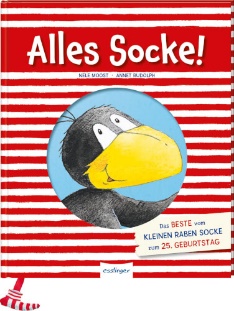 Einhorn, Bär und Nachtigall tanzen auf dem Maskenball : ein                         (J 1 Ber)       buntes ABC der Maskentiere mit vielen Seiten zum Mitmachen /       Verfasser: Berner, Rotraut Susanne, ; Verlag Antje Kunstmann,       --Verlag --pbl       ISBN: 9783956144516 : ; 3956144511       Veröffentlicht von: Verlag Antje Kunstmann, , 48 ungezählte Seiten, 15 cm x 20 cm       Erscheinungsjahr: 2021Leseprobe: https://www.kibum-oldenburg.de/documents/year/2021/1743871554/sample/sample_1743871554.pdfKurzbeschreibung: http://deposit.dnb.de/cgi-bin/dokserv?id=d1f292c8ac7546ae935ffd7906c0df19&prov=M&dok_var=1&dok_ext=htm im Online-Katalog:https://tiflis.bibliothek.goethe.de/cgi-bin/koha/opac-detail.pl?biblionumber=24732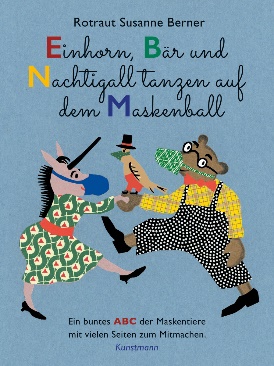 Dulcinea im Zauberwald : ein Märchen                                                               (J 1 Koe)       Verfasser: Könnecke, Ole, ;       ISBN: 9783446269514       Veröffentlicht von: Carl Hanser Verlag, , 1 Band (nicht paginiert)       Erscheinungsjahr: 2021       Hinweise: Zahlreiche Illustrationen (farbig) | Deutschlandfunk -       Die besten 7 im Monat Juni 2021 im Online-Katalog:https://tiflis.bibliothek.goethe.de/cgi-bin/koha/opac-detail.pl?biblionumber=24720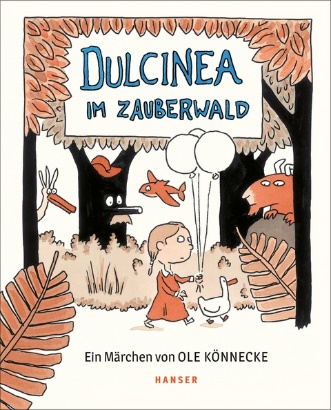 Nella Nixe - ein Geschenk für Gustav Krabbenkeks                                            (J 1 Fin)       Verfasser: Finsterbusch, Monika, ; Berger, Nicola, --VerfasserIn       --aut ; F.-Coppenrath-Verlag --(Münster (Westf)), --Verlag --pbl       ISBN: 9783649637356 :       Veröffentlicht von: Coppenrath, , 28 ungezählte Seiten : , 26 cm,       370 g       Erscheinungsjahr: 2021 Kurzinhalt:  http://deposit.dnb.de/cgi-bin/dokserv?id=6ba0d293fa01488598f4e7c2e6837700&prov=M&dok_var=1&dok_ext=htmim Online-Katalog:https://tiflis.bibliothek.goethe.de/cgi-bin/koha/opac-detail.pl?biblionumber=24719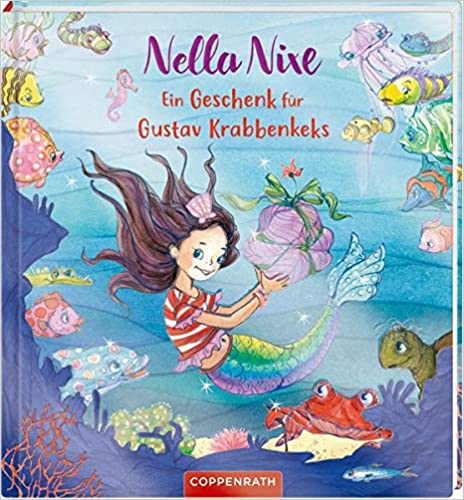 Jeppe unterwegs                                                                                                     (J 1 Bau)       Verfasser: Bauer, Jutta, ;       ISBN: 9783948690083 : ; 3948690081       Erscheinungsjahr: 2021       Hinweise: Überwiegend Illustrationen (farbig) | Deutschlandfunk -       Die besten 7 im Monat Juni 2021Leseprobe: https://www.kibum.de/documents/year/2021/1742533736/sample/sample_1742533736.pdf
Audioversion:    https://www.kibum.de/documents/year/2021/1742533736/video_trailer/video_trailer_1742533736.mp4 im Online-Katalog:https://tiflis.bibliothek.goethe.de/cgi-bin/koha/opac-detail.pl?biblionumber=24851Bemerkung: 
Auch für den DaF-Unterricht verwendbar (Redewendungen oder Modalverben, Daß-Sätze, Konnektoren wie „ob“, Zeitformen/Imperfekt, trainieren)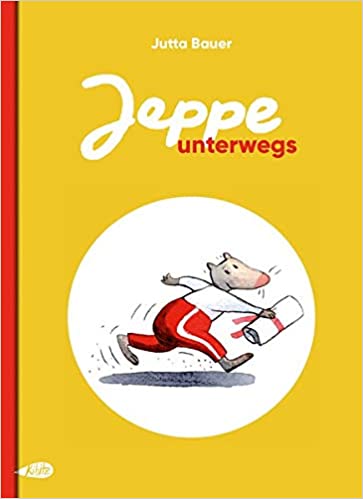 Das ist doch kein Beruf für einen Wolf                                                             (J 1 Fel)       Verfasser: Feldmann, Annette, ; Engelke, Mareike, --1979-,       --KünstlerIn --art ; Tulipan Verlag, - ISBN: 9783864294938 :       Veröffentlicht von: Tulipan, , 32 ungezählte Seiten        Erscheinungsjahr: 2020       Hinweise: Überwiegend Illustrationen (farbig)       im Online-Katalog:       https://tiflis.bibliothek.goethe.de/cgi-bin/koha/opac-detail.pl?biblionumber=24852
Bemerkung: 
Auch für den DaF-Unterricht verwendbar (Dialoge zum Thema: Berufe, trennbare Verben, Wiedergabe des Gesagten/Periphrasieren,  um … zu – KonstruktionenKonjunktiv II (irrealis), als-Sätze, Konnektoren: wenn, dann; Verben mit lassen)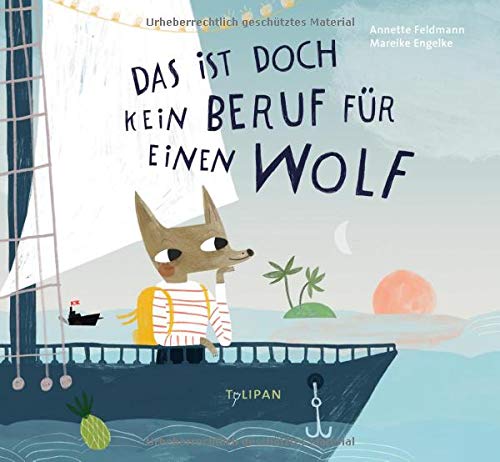 Der Wolf kommt nicht                                                                                         (J 1 Ouy)       Verfasser: Ouyessad, Myriam, ; Badel, Ronan, --1972-, --KünstlerIn       --art ; Kronenberger, Ina, --1965-, --ÜbersetzerIn --trl ;       Gebrüder Gerstenberg, --Verlag --pbl       ISBN: 9783836960212 ; 3836960214       Erscheinungsjahr: 2020       im Online-Katalog:       https://tiflis.bibliothek.goethe.de/cgi-bin/koha/opac-detail.pl?biblionumber=24853Bemerkung: 
Auch für den DaF-Unterricht verwendbar (Präpositionen mit Akk./über, für; Präp. mit Dativ/bei, in, am, als; Fragesätze: Warum----? Daß-SätzeVerneinung: kann/kann nicht.., um … zu –Konstruktion; Konjunktiv II, sowie Redewendungen & sich wiederholende Sätze;..Außerdem ist der Text einfach witzig).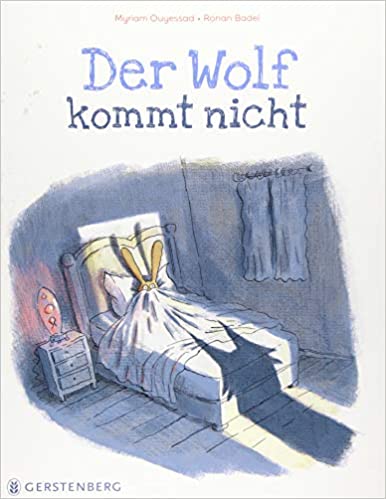 Der PUPU                                                                                               (J 1 Ban)       Verfasser: Bansch, Helga, ; Verlag Jungbrunnen GmbH, --Verlag       --pbl       ISBN: 9783702659516 :       Veröffentlicht von: Jungbrunnen, , 26 ungezählte Seiten ; , 21 cm       x 25.3 cm       Erscheinungsjahr: 2021       Leseprobe:       https://www.kibum-oldenburg.de/documents/year/2021/1741983975/sample/sample_1741983975.pdf       Kurzbeschreibung:  http://deposit.dnb.de/cgi-bin/dokserv?id=100354e8136649a2949a1bdb63a407d7&prov=M&dok_var=1&dok_ext=htm       im Online-Katalog:       https://tiflis.bibliothek.goethe.de/cgi-bin/koha/opac-detail.pl?biblionumber=24854Bemerkung:Über den Streit und den Frieden.Auch für den DaF-Unterricht verwendbar (Imperfekt, Redewendungen (sich aus dem Staub machen), Konjunktiv II mit Modalverben/Sie hätten zufrieden sein können)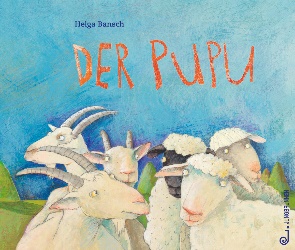 Bis zum blauen Meer und zurück                                                            (J 1 Schin)       Verfasser: Schindler, Anna, ; Dageför, Katrin, --1966-,       --KünstlerIn --art ; Edition Pastorplatz.       ISBN: 3943833291 ; 9783943833294        Veröffentlicht von: Edition Pastorplatz, , 26 ungezählte Seiten ; 24 cm x 21 cm, 250 g       Erscheinungsjahr: 2019       Hinweise: Überwiegend Illustrationen (farbig)       im Online-Katalog:       https://tiflis.bibliothek.goethe.de/cgi-bin/koha/opac-detail.pl?biblionumber=24855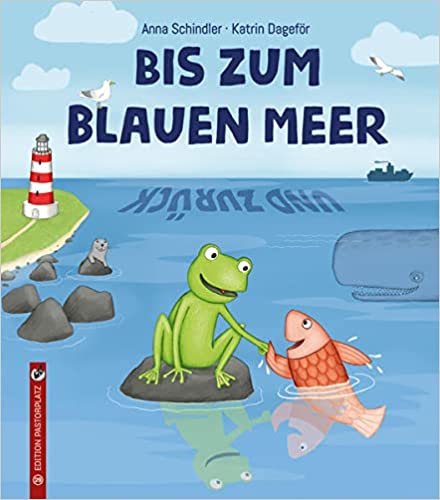 Mein Bruder und ich und die Katze im Wald                                                    (J 1 Schub)       Verfasser: Schubiger, Jürg, ; Muggenthaler, Eva, --1971-,       --KünstlerIn --art       ISBN: 9783779506492 : ; 3779506491       Veröffentlicht von: Peter Hammer Verlag, , 24 ungezählte Seiten       Erscheinungsjahr: 2021       Hinweise: Deutschlandfunk - Die besten 7 im Monat April 2021 |       Text aus: Schubiger, Jürg: Als die Welt noch jung war und anderen       Geschichten. - Weinheim: Beltz & Gelberg. - 2011Leseprobe:  https://www.kibum-oldenburg.de/documents/year/2021/1738513114/sample/sample_1738513114.pdfim Online-Katalog:https://tiflis.bibliothek.goethe.de/cgi-bin/koha/opac-detail.pl?biblionumber=24856Bemerkung: 
Mit großen Buchstaben (für Erstleser gedacht)Auch für den DaF-Unterricht verwendbar (Starke u schwache Verben: gelingen, sehen, brauchen, verwandeln, antworten, tun, zeigen, kommen, gehen etc.)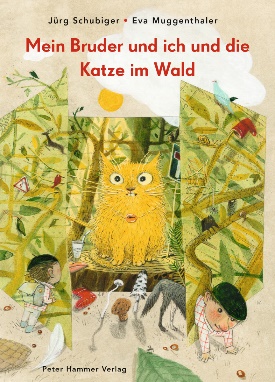 Seepferdchen sind ausverkauft                                                                             (J 1 Geh)       Verfasser: Gehrmann, Katja, ; Spengler, Constanze, --1971-,       --VerfasserIn --aut ; Moritz-Verlag, --Verlag --pbl       ISBN: 9783895653919 : ; 3895653918       Veröffentlicht von: Moritz Verlag, , 44 ungezählte Seiten ; , 28       cm x 21.2 cm       Erscheinungsjahr: 2020
       Überwiegend Illustrationen (farbig)

      Leseprobe:       https://www.book2look.com/embed/9783895653919(moritz-verlag.de)&shoplinkNumbers=none      Kurzbeschreibung: http://deposit.dnb.de/cgi-bin/dokserv?id=0eb717ceee2f494a8332a2540e886957&prov=M&dok_var=1&dok_ext=htm       im Online-Katalog:       https://tiflis.bibliothek.goethe.de/cgi-bin/koha/opac-detail.pl?biblionumber=24857

Bemerkung: 
Thematisch Über Eltern, die keine Zeit für Kinder haben, über Tiere, Kinderdesaster, witzig dialogenbasiert und sprachlich nicht schwer.Auch für den DaF-Unterricht verwendbar (Modalverb müssen, Als-Sätze, Redewendungen) 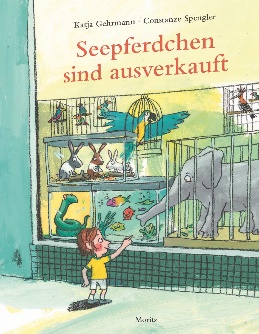 Chick                                                                                                                  (J 1 Mesch)       Verfasser: Meschenmoser, Sebastian ;  ISBN: 9783522459693       Veröffentlicht von: Thienemann , 56 ungezählte Seiten        Erscheinungsjahr: 2021       Hinweise: Überwiegend Illustrationen (farbig)        Deutschlandfunk - Die besten 7 im Monat Juni 2021Leseprobe:https://www.kibum-oldenburg.de/documents/year/2021/1738510611/sample/sample_1738510611.pdfKurzbeschreibung:http://deposit.dnb.de/cgi-bin/dokserv?id=9587b8b5d8ed4446afc22ec31fa2b384&prov=M&dok_var=1&dok_ext=htmim Online-Katalog:https://tiflis.bibliothek.goethe.de/cgi-bin/koha/opac-detail.pl?biblionumber=24866
Bemerkung: 
Auch für den DaF-Unterricht verwendbar (Würde…sein/werfen/bewundern/lernen;  dürfte…, wollte..; Vergangenheitsform/Imperfekt, Perfekt)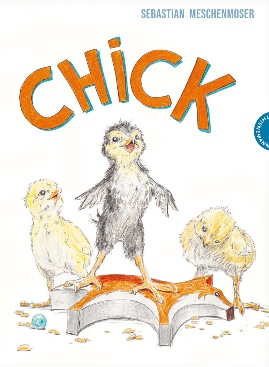 Alles meins! oder 10 Tricks, wie man alles kriegen kann  		(J 1 Moo)       Verfasser: Moost, Nele, ; Rudolph, Annet, --1964-, --IllustratorIn       ISBN: 9783480236947        Veröffentlicht von: Esslinger, , 24 ungezählte Seiten       Erscheinungsjahr: 2021Kurzbeschreibung: http://deposit.dnb.de/cgi-bin/dokserv?id=fdb6b7dbcbf144ea800d2c74f312a03b&prov=M&dok_var=1&dok_ext=htmim Online-Katalog:https://tiflis.bibliothek.goethe.de/cgi-bin/koha/opac-detail.pl?biblionumber=24861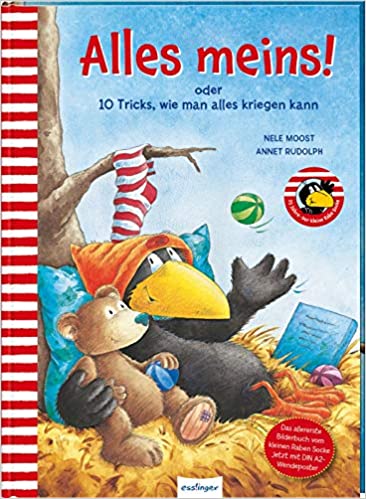 Wenn zwei sich streiten						 (J 1 Sab)       Verfasser: Sabbag, Britta ; Lange, Igor --1986- --KünstlerIn --art       ISBN: 9783845840499       Veröffentlicht von: arsEdition , 32 ungezählte Seiten       Erscheinungsjahr: 2021Leseprobe: https://www.kibum-oldenburg.de/documents/year/2021/1735154148/sample/sample_1735154148.pdfKurzbeschreibung:  http://deposit.dnb.de/cgi-bin/dokserv?id=752b4f2d310948ea8996d5d216bf724c&prov=M&dok_var=1&dok_ext=htmim Online-Katalog:https://tiflis.bibliothek.goethe.de/cgi-bin/koha/opac-detail.pl?biblionumber=24867Bemerkung: 
Auch für den DaF-Unterricht verwendbar (Adjektive und die Superlativformen, Wenn-Sätze, würde, konnte, wollte; Redewendungen im Text und im Tiger- und Löwe-Song im Anschluss).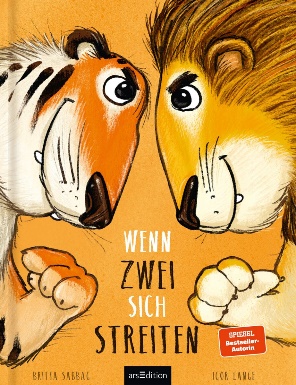 Schlafen wie die Rüben						 (J 1 Zip)       Verfasser: Zipfel, Dita ; Heinrich, Finn-Ole --1982- --VerfasserIn       ISBN: 9783948722043 ; 3948722048       Veröffentlicht von: Huckepack , 32 ungezählte       Erscheinungsjahr: 2021Leseprobe: https://www.kibum-oldenburg.de/documents/year/2021/1738499545/sample/sample_1738499545.pdfim Online-Katalog:https://tiflis.bibliothek.goethe.de/cgi-bin/koha/opac-detail.pl?biblionumber=24868Bemerkung: 
Inhalte gereimt, das Erzähltempo: schnell, Grafiken – Comics-Artig.Auch für den DaF-Unterricht verwendbar (Eine Großzahl der Verben (Infinitivformen) – Wortschatztraining; Präpositionen: auf, aus, zu, im, bis, für etc.)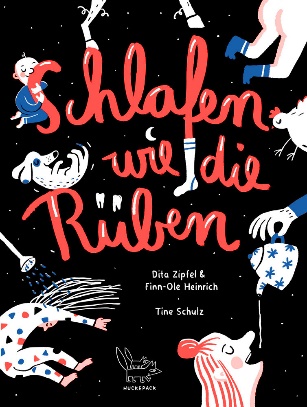 Hundert was du im Leben lernen wirst					 (J 1 Fal)       Verfasser: Faller, Heike ; Vidali, Valerio --1983- --KünstlerIn       ISBN: 9783036957814       Veröffentlicht von: Kein & Aber        Erscheinungsjahr: 2018       Hinweise: Überwiegend Illustrationen (farbig)im Online-Katalog:https://tiflis.bibliothek.goethe.de/cgi-bin/koha/opac-detail.pl?biblionumber=24871

Bemerkung:
Text für Vorlesen oder Selberlesen (für DAF geschätzt ab A2)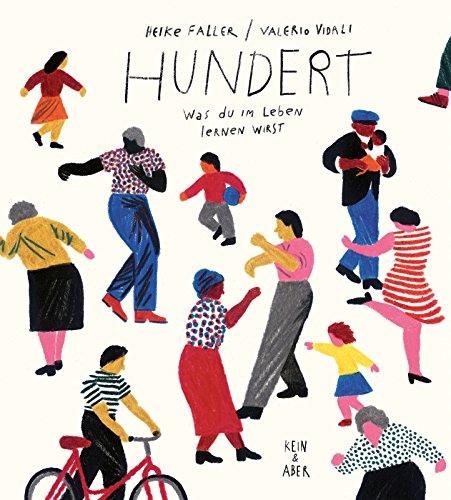 Snorri und der versunkene Schatz					 (J 1 Eng)       Verfasser: Engler, Michael ; Derenbach, Matthias --IllustratorIn       ISBN: 9783649633228 ; 3649633221       Veröffentlicht von: Coppenrath , 26 ungezählte Seiten        Erscheinungsjahr: 2020Kurzbeschreibung:http://deposit.dnb.de/cgi-bin/dokserv?id=590e839fad1740ebac1c448225fb60d8&prov=M&dok_var=1&dok_ext=htmim Online-Katalog:https://tiflis.bibliothek.goethe.de/cgi-bin/koha/opac-detail.pl?biblionumber=24872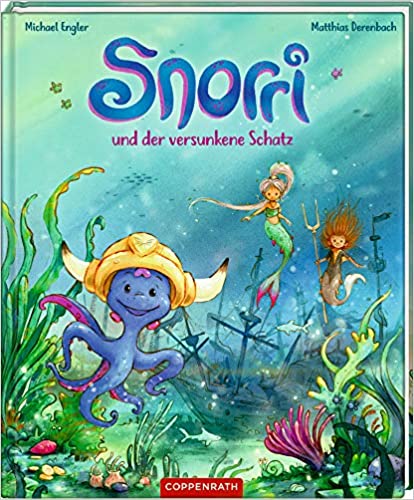 Münchhausen : Wunderbare Reisen zu Wasser und zu Lande, Feldzüge      (J 3 Mue)       und lustige Abenteuer des Freiherrn von Münchhausen wie er       dieselben bei einer Flasche im Zirkel seiner Freunde selbst zu       erzählen pflegte        Verfasser: Bürger, Gottfried August, ; Harjes, Stefanie, --1967-,       --IllustratorIn --ill ; Reiner, Matthias, --1961-, --VerfasserIn       eines Nachworts --aft ; Insel Verlag Berlin, --Verlag        ISBN: 9783458200444 : ; 3458200444       Erscheinungsjahr: 2021Inhaltsverzeichnis: https://d-nb.info/121952414X/04 |Kurzbeschreibung: http://deposit.dnb.de/cgi-bin/dokserv?id=c844c68878984d8a88feed483408aa83&prov=M&dok_var=2&dok_ext=htmim Online-Katalog:https://tiflis.bibliothek.goethe.de/cgi-bin/koha/opac-detail.pl?biblionumber=24727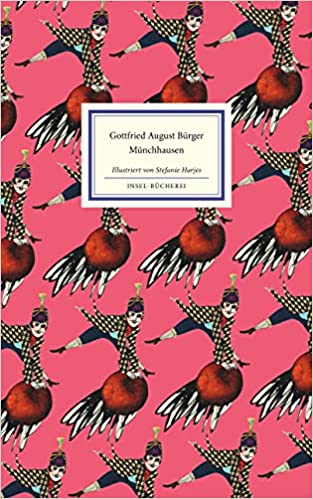 Verschwörung im Dschungel                                                                              (J 3 Mich)       Verfasser: Michaelis, Antonia, ; Kurzbach, Sonja, --1983-,       --IllustratorIn --ill ; Loewe Verlag GmbH, --Verlag --pbl       ISBN: 9783743208544        Veröffentlicht von: Loewe, , 270 Seiten        Erscheinungsjahr: 2021Leseprobe:https://www.kibum-oldenburg.de/documents/year/2021/1741987695/sample/sample_1741987695.pdfim Online-Katalog:https://tiflis.bibliothek.goethe.de/cgi-bin/koha/opac-detail.pl?biblionumber=24729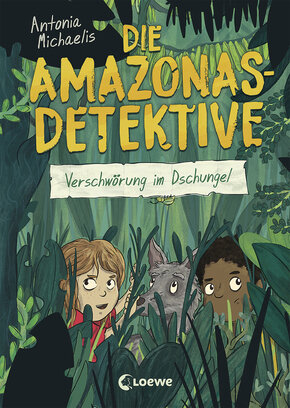 Kiwi, Kalle und das Stadtgeflüster                                                                        (J 3 Web)       Verfasser: Weber, Susanne, ; Dürr, Julia, --1981-, --IllustratorIn --ill       ISBN: 9783747800348 :       Veröffentlicht von: Hummelburg, , 184 Seiten : , 22 cm, 348 g       Erscheinungsjahr: 2021      
Kurzbeschreibung:http://deposit.dnb.de/cgi-bin/dokserv?id=a48ce2bf35644032b981c37323916bd9&prov=M&dok_var=1&dok_ext=htmim Online-Katalog:https://tiflis.bibliothek.goethe.de/cgi-bin/koha/opac-detail.pl?biblionumber=24733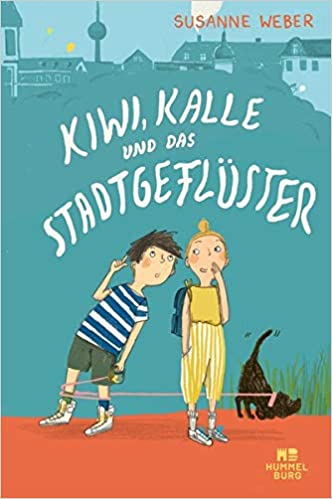 Gefährliche Geburtstagsgrüße                                                                              (J 3 Hab)       Verfasser: Habschick, Anja, ;       ISBN: 9783737342407 : ; 3737342407       Veröffentlicht von: FISCHER KJB, , 271 Seiten : , 21.5 cm x 14 cm       Erscheinungsjahr: 2021       
Leseprobe:https://www.kibum-oldenburg.de/documents/year/2021/1737312980/sample/sample_1737312980.pdfKurzbeschreibung: http://deposit.dnb.de/cgi-bin/dokserv?id=8ad14ed484674343aa165c2105d8e10d&prov=M&dok_var=1&dok_ext=htmim Online-Katalog:https://tiflis.bibliothek.goethe.de/cgi-bin/koha/opac-detail.pl?biblionumber=24734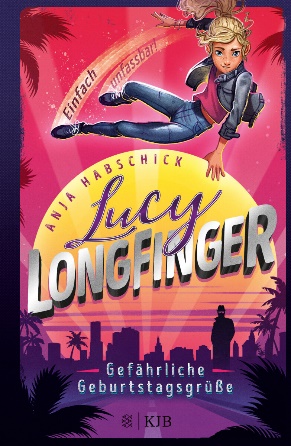 Ich glaube, es hackt! : Leben in Zeiten von Tabubrüchen 	                    (J 9 Ber)       Verfasser: Bernardy, Jörg, ; Dierolf, Stephanie, --1976-,       --IllustratorIn --ill ; Julius Beltz GmbH & Co. KG, --Verlag        ISBN: 9783407755902        Veröffentlicht von: JBeltz & Gelberg, , 173 Seiten        Erscheinungsjahr: 2021Leseprobe: https://www.kibum-oldenburg.de/documents/year/2021/1739070828/sample/sample_1739070828.pdfKurzbeschreibung: http://deposit.dnb.de/cgi-bin/dokserv?id=d0c291567ec04b87b586cd8ee5831e7c&prov=M&dok_var=1&dok_ext=htmim Online-Katalog:https://tiflis.bibliothek.goethe.de/cgi-bin/koha/opac-detail.pl?biblionumber=24748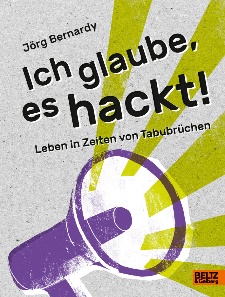 Extremismus 								      (J 9 Reu)       Verfasser: Reumschüssel, Anja, ;       ISBN: 9783551317346 : ; 3551317348       Veröffentlicht von: Carlsen Klartext, , 175 Seiten       Erscheinungsjahr: 2018      
 Inhaltsverzeichnis: http://d-nb.info/1135946280/04Kurzbeschreibung: http://deposit.dnb.de/cgi-bin/dokserv?id=30d85bbd10384fc6a08d2e5feecc72dc&prov=M&dok_var=1&dok_ext=htmim Online-Katalog:https://tiflis.bibliothek.goethe.de/cgi-bin/koha/opac-detail.pl?biblionumber=24711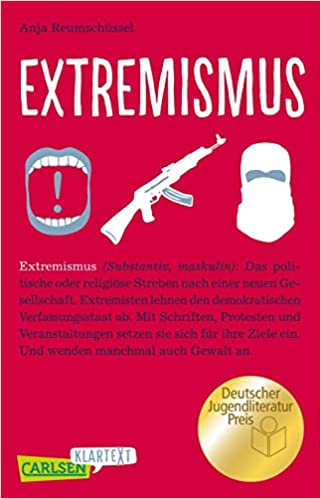 Die spannende Welt der Viren und Bakterien                                                  (J 9 Bre)       Verfasser: Brensing, Karsten, ; Linke, Katrin, --VerfasserIn --aut       Renger, Nikolai, --1982-, --IllustratorIn --ill ; Loewe Verlag       ISBN: 9783743209749 : ; 3743209748       Veröffentlicht von: Loewe, , 186 Seiten : , 28.5 cm x 22 cm       Erscheinungsjahr: 2021      
Kurzbeschreibung:  https://www.kibum-oldenburg.de/documents/year/2021/1741987814/press_information/press_information_1741987814.pdfim Online-Katalog:https://tiflis.bibliothek.goethe.de/cgi-bin/koha/opac-detail.pl?biblionumber=24740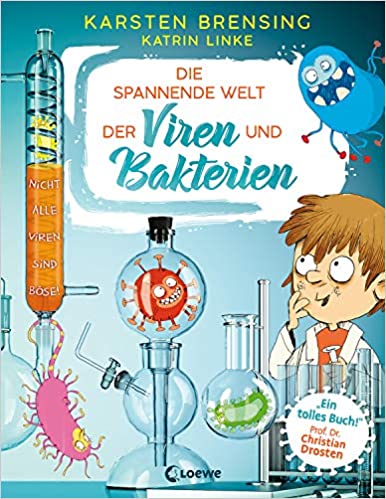 Wie krank ist DAS denn?! : die gruseligsten Krankheiten von                  (J 9 Mue)       früher und heute        Verfasser: Müller, Birte, ; Pêche, Yannick de la, --IllustratorIn       ISBN: 9783954702503 : ; 3954702509       Veröffentlicht von: Klett Kinderbuch, , 131 Seiten.  Erscheinungsjahr: 2021Leseprobe: https://www.kibum-oldenburg.de/documents/year/2021/1737813580/sample/sample_1737813580.pdfim Online-Katalog:https://tiflis.bibliothek.goethe.de/cgi-bin/koha/opac-detail.pl?biblionumber=24721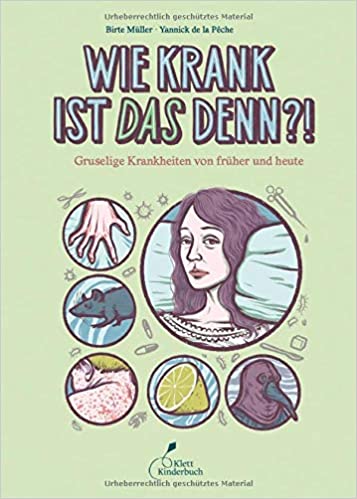 Hallo Natur : Activity-Karten : 30 tolle Ideen                                                 (J 9 Cha)       Verfasser: Claybourne, Anna, ; Chakrabarti, Nina, --1970-,       --IllustratorIn --ill       ISBN: 9783962442002 : ; 3962442006       Erscheinungsjahr: 2021im Online-Katalog:https://tiflis.bibliothek.goethe.de/cgi-bin/koha/opac-detail.pl?biblionumber=24728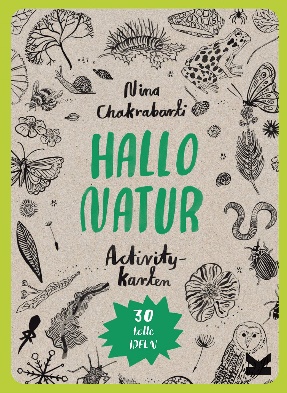 You don't look gay : eine Auseinandersetzung mit homophober             (J 9 The)       Diskriminierung        Verfasser: Thesing, Julius, ;       ISBN: 9783959390941 : ; 3959390947       Erscheinungsjahr: 2020Leseprobe:https://www.kibum-oldenburg.de/documents/year/2021/1695715071/sample/sample_1695715071.pdfKurzinhalt: http://deposit.dnb.de/cgi-bin/dokserv?id=7f69681458724a378396932db40da5db&prov=M&dok_var=1&dok_ext=htmim Online-Katalog:https://tiflis.bibliothek.goethe.de/cgi-bin/koha/opac-detail.pl?biblionumber=24722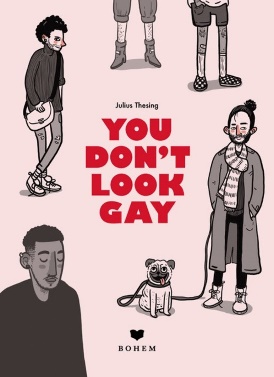 Was ist was - Natur und Tiere Quiz!?                                                                    (J 9 Nat)       ISBN: 9783788676230 :       Veröffentlicht von: Tessloff, , 38 Blätter : , 13 cm x 7 cm, 110 g       Erscheinungsjahr: 2020       Hinweise: In Spiralheftungim Online-Katalog:https://tiflis.bibliothek.goethe.de/cgi-bin/koha/opac-detail.pl?biblionumber=23715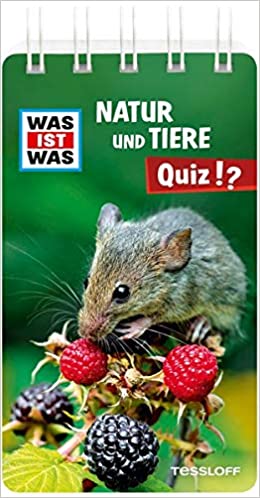 Was ist was – Tiere Quiz!?                                                                                       (J 9 Tie)       ISBN: 9783788621360 :       Veröffentlicht von: Tessloff, , 35 Seiten : , 12 cm x 7 cm, 86 g       Erscheinungsjahr: 2017im Online-Katalog:https://tiflis.bibliothek.goethe.de/cgi-bin/koha/opac-detail.pl?biblionumber=23716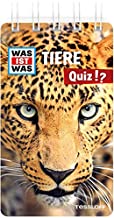 Atlas des Weltalls : Die Geheimnisse des Himmels und der Sterne                (J 9 Alb)       Verfasser: Albanese, Lara, ; Rosin, Tommaso Vidus, --IllustratorIn --ill       ISBN: 9783038761907; 3038761907       Veröffentlicht von: Midas Kinderbuch, , 87 Seiten : , 38 cm x 28 cm       Erscheinungsjahr: 2021Kurzbeschreibung: http://deposit.dnb.de/cgi-bin/dokserv?id=f861476f2c87445eab7ff88e701ff317&prov=M&dok_var=1&dok_ext=htmim Online-Katalog:https://tiflis.bibliothek.goethe.de/cgi-bin/koha/opac-detail.pl?biblionumber=24858
Bemerkung:
Wisst ihr, was sahen die Griechen, Chinesen, Südafrikaner oder Navajo auf dem Himmel? 
Was wissen wir über die Planeten des Sonnensystems, was sehen die modernen Teleskope und was ist der Krebsnebel, oder die Exosphäre? Wie viel Monde hat Jupiter und warum tragen Astronauten einen Raumanzug? Antworte auf diese Fragen und tolle Himmelkarten sind in diesem Buch zu finden.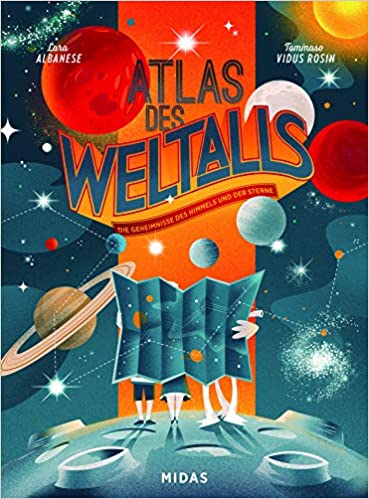 Was wird aus uns? : Nachdenken über die Natur                                         (J 9 Dam)       Verfasser: Damm, Antje, ;       ISBN: 9783895653568 : ; 389565356X       Veröffentlicht von: Moritz Verlag, , 141 Seiten       Erscheinungsjahr: 2018    
Kurzbeschreibung:http://deposit.dnb.de/cgi-bin/dokserv?id=b5cf2de792dd41c3a3e63e63cd20eeec&prov=M&dok_var=1&dok_ext=htmim Online-Katalog: https://tiflis.bibliothek.goethe.de/cgi-bin/koha/opac-detail.pl?biblionumber=24731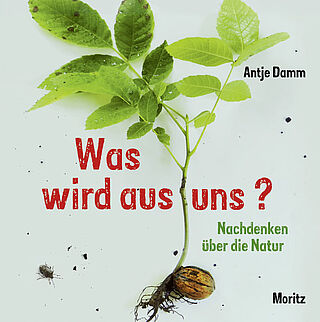 Wo kommt unser Essen her?                                                                              (J 9 Due)       Verfasser: Dürr, Julia, ;  ISBN: 9783407758163       Veröffentlicht von: Beltz & Gelberg, , 32 ungezählte Seiten       Erscheinungsjahr: 2020Inhaltsverzeichniss: https://d-nb.info/1215915659/04im Online-Katalog:https://tiflis.bibliothek.goethe.de/cgi-bin/koha/opac-detail.pl?biblionumber=24859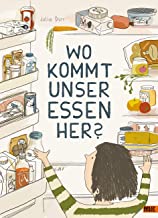 Fernando Magellan – einmal um die ganze Welt  		   	   (J 9 Schul)       Verfasser: Schulz-Reiss, Christine, ; Ensikat, Klaus, --1937-,       --IllustratorIn --ill ; Barbara Kindermann-Bieri --(Firma),       ISBN: 9783934029798 ; 3934029795       Veröffentlicht von: Kindermann Verlag, , 35 Seiten        Erscheinungsjahr: 2020       Hinweise: Zahlreiche Illustrationen (farbig), Kartenim Online-Katalog:https://tiflis.bibliothek.goethe.de/cgi-bin/koha/opac-detail.pl?biblionumber=24860Bemerkung: Für DaF f. Jugendliche – ab B1, Textreich, mit Illustrationen von Klaus EnsikatWiedergabe der Dialoge, 
Text für KinderDAF: Ab B1 (Kinder)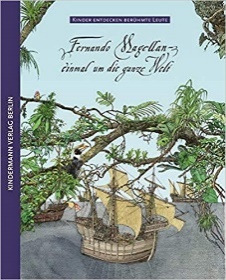 Atlas der Meerjungfrauen : Wasserwesen aus aller Welt                             (J 9 Cla)       Verfasser: Claybourne, Anna, ; Asiain Lora, Miren, --1988-,       --KünstlerIn --art ; Heilig, Lisa, --ÜbersetzerIn        ISBN: 9783962441159 ; 3962441158       Veröffentlicht von: Laurence King Verlag, , 46 Seiten        Erscheinungsjahr: 2020       Hinweise:  Zielgruppe - ab 6Leseprobe:https://www.kibum-oldenburg.de/documents/year/2021/1694636453/sample/sample_1694636453.pdfInhalt: https://d-nb.info/120748749X/04im Online-Katalog:https://tiflis.bibliothek.goethe.de/cgi-bin/koha/opac-detail.pl?biblionumber=24862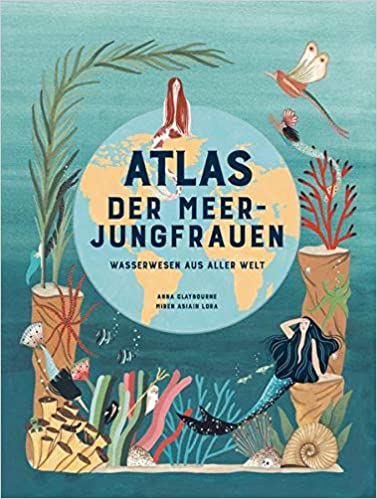 So machst du richtig coole Fotos                                                                                    (J 9 Car)       Verfasser: Carroll, Henry, ; Eschenhagen, Bettina, --ÜbersetzerIn       ISBN: 9783962440626        Veröffentlicht von: Laurence King Verlag, , 64 ungezählte Seiten        Erscheinungsjahr: 2019Inhalt: https://d-nb.info/1170356362/04im Online-Katalog:https://tiflis.bibliothek.goethe.de/cgi-bin/koha/opac-detail.pl?biblionumber=24864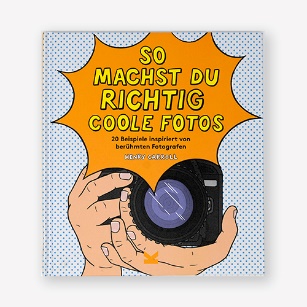 Radieschenmaus und Kuschelgurke Geschichten aus der Gärtnerei		(J 9 Pof)       Verfasser: Poferl, Miro --1980- --VerfasserIn --IllustratorIn       ISBN: 9783707452471 ; 3707452476       Veröffentlicht von: Edition Nilpferd , 59 Seiten       Erscheinungsjahr: 2021Kurzbeschreibung: http://deposit.dnb.de/cgi-bin/dokserv?id=0626950012fb41c58b9f131196ed815f&prov=M&dok_var=1&dok_ext=htmim Online-Katalog:https://tiflis.bibliothek.goethe.de/cgi-bin/koha/opac-detail.pl?biblionumber=24869Bemerkung: 
Kleine Sachtexte ab A2 (Wortschatzerweiterung)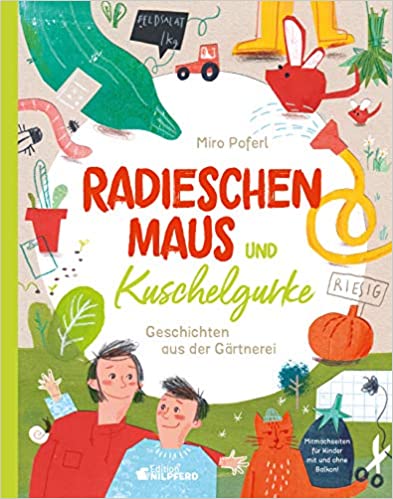 Expedition Polarstern dem Klimawandel auf der Spur				(J 9 Wei)       Verfasser: Weiss-Tuider, Katharina ; Schneider, Christian --1978-       --IllustratorIn --ill ; cbj --Verlag --pbl       ISBN: 9783570178140        Veröffentlicht von: cbj , 123 Seiten        Erscheinungsjahr: 2021Kurzbeschreibung:http://deposit.dnb.de/cgi-bin/dokserv?id=09aa8bc4a6ff471f81ddde53ea04e022&prov=M&dok_var=1&dok_ext=htmInhaltsverzeichnis: https://d-nb.info/1204348324/04im Online-Katalog:https://tiflis.bibliothek.goethe.de/cgi-bin/koha/opac-detail.pl?biblionumber=24870
Bemerkung:Jahreszeiten, Klima, Wetter, Polarnacht, Expeditionen, Extreme Lebensräume. Sachbuch für Jugendliche, geschätzt: ab B2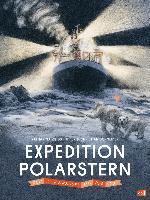 Das große Buch der Collagen : Ausschneiden, collagieren, kleben -                (372 Riv)       alles was Spaß macht       Verfasser: Rivans, Maria ;       ISBN: 9783038761983 ; 3038761982       Veröffentlicht von: Midas Collection , 208 Seiten , 31 cm x 23.5 cm       Erscheinungsjahr: 2021       
Kurzbeschreibung:http://deposit.dnb.de/cgi-bin/dokserv?id=184424f82ced48c28f046aaff3bf561f&prov=M&dok_var=1&dok_ext=htmim Online-Katalog:https://tiflis.bibliothek.goethe.de/cgi-bin/koha/opac-detail.pl?biblionumber=24865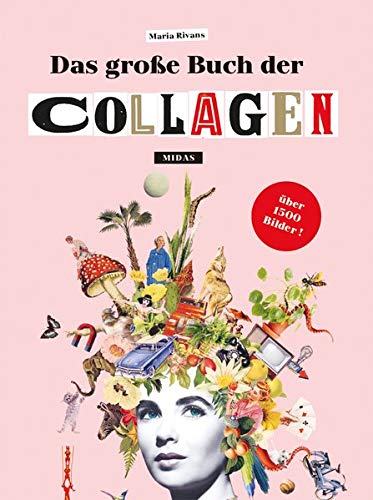 Kodama : Die Baumgeister                                                                                (793 Kod)       Verfasser: Solis, Daniel, --VerfasserIn        Veröffentlicht von: Kosmos, , 1 Spiel (6 Stammkarten, 63       Astkarten, 22 Kodamakarten, 9 Kodamakids-Karten, 15       Jahreszeitenkarten, 6 Stammkarten, 1 Startspielerkarte, 1       Anleitung) ; , 18 cm x 13 cm       Erscheinungsjahr: 2017       Hinweise: Spiel für 2 - 5 Spieler ab 8 Jahrenim Online-Katalog:https://tiflis.bibliothek.goethe.de/cgi-bin/koha/opac-detail.pl?biblionumber=23708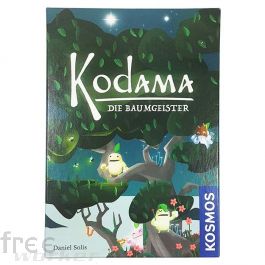 Keep cool : setzen Sie das Klima aufs Spiel ;                                                   (793 Kee)
      [ein Verhandlungsspiel] = Keep cool - gambling with climate /       Verfasser: Eisenack, Klaus ; Petschel-Held, Gerhard --aut       ISBN:       Veröffentlicht von: Spieltrieb, 
       1 Spiel (1 Spielplan, 1 "Karbometer", 6 Ländertafeln, 105 Spielsteine in drei Farben,       120 Kohlechips, 49 Spielkarten, 1 Würfel) in Behältnis        Erscheinungsjahr: 2013       Hinweise: Für 3 - 6 Spieler ab 12 Jahrenim Online-Katalog:https://tiflis.bibliothek.goethe.de/cgi-bin/koha/opac-detail.pl?biblionumber=23779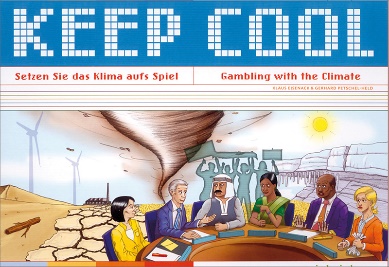 Falcon Peak - Wächter der Lüfte /				              (J 4 Wol)       Verfasser: Wolz, Heiko, ; arsEdition, --Verlag        ISBN: 9783845836867 :       Veröffentlicht von: arsEdition, , 261 Seiten        Erscheinungsjahr: 2021Leseprobe: https://www.kibum-oldenburg.de/documents/year/2021/1735154288/sample/sample_1735154288.pdf Kurzbeschreibung: http://deposit.dnb.de/cgi-bin/dokserv?id=7bcc4033d66b4c9daadbf1e54499d67e&prov=M&dok_var=1&dok_ext=htmim Online-Katalog:https://tiflis.bibliothek.goethe.de/cgi-bin/koha/opac-detail.pl?biblionumber=24747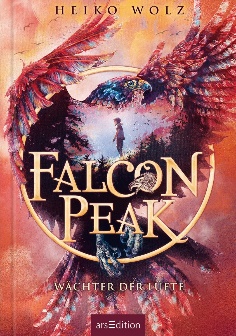 Krummer Hund : Roman						(J 4 Pic)       Verfasser: Pickel, Juliane, ; Julius Beltz GmbH & Co. KG, --Verlag       ISBN: 9783407758750 : ; 3407758758       Veröffentlicht von: Beltz & Gelberg, , 258 Seiten        Erscheinungsjahr: 2021       Hinweise: Peter Härtling Preis, Deutschlandfunk - Die besten 7 im       Monat August 2021      
Leseprobe:  https://www.kibum-oldenburg.de/documents/year/2021/1739071034/sample/sample_1739071034.pdfKurzbeschreibung:  http://deposit.dnb.de/cgi-bin/dokserv?id=de775a5e4b2e40f6a9bda02a269d52c7&prov=M&dok_var=1&dok_ext=htmim Online-Katalog:https://tiflis.bibliothek.goethe.de/cgi-bin/koha/opac-detail.pl?biblionumber=24723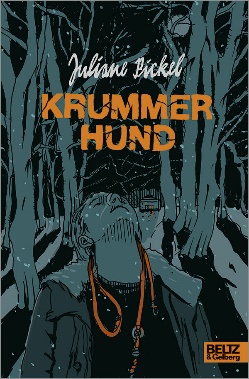 Elefant auf der Brust oder: Warum sich Liebeskummer lohnt 		 (J 4 Zam)       Verfasser: Zamolo, Lucia, ;       ISBN: 9783959390972 : ; 3959390971       Veröffentlicht von: Bohem, , circa 90 ungezählte Seiten        Erscheinungsjahr: 2020       Hinweise: Überwiegend Illustrationen (farbig) | Deutschlandfunk -       Die besten 7 im Monat März 2021
Leseprobe: https://www.kibum.de/documents/year/2021/1737315653/sample/sample_1737315653.pdfKurzbeschreibung: http://deposit.dnb.de/cgi-bin/dokserv?id=7268cfcc72a74d57af1120466f1a7ead&prov=M&dok_var=1&dok_ext=htmim Online-Katalog:https://tiflis.bibliothek.goethe.de/cgi-bin/koha/opac-detail.pl?biblionumber=24724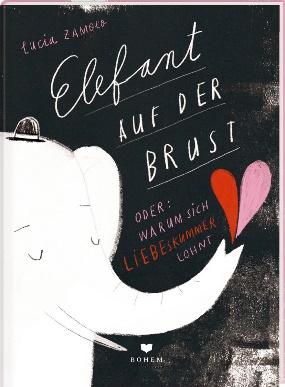 Perfect storm 								 (J 4 Rei)       Verfasser: Reinhardt, Dirk, ; Gebrüder Gerstenberg, --Verlag        ISBN: 9783836960991 : ; 3836960990       Veröffentlicht von: Gerstenberg, , 410 Seiten ; , 22 cm x 14 cm       Erscheinungsjahr: 2021             
Leseprobe: https://www.kibum-oldenburg.de/documents/year/2021/1736192957/sample/sample_1736192957.pdfim Online-Katalog:https://tiflis.bibliothek.goethe.de/cgi-bin/koha/opac-detail.pl?biblionumber=24735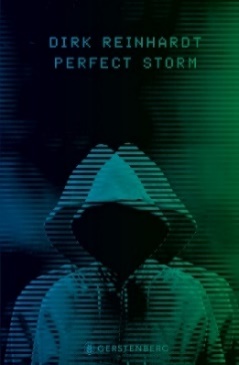 Der Zwillingscode 							(J 4 Rui)       Verfasser: Ruile, Margit, ; Loewe Verlag GmbH, --Verlag --pbl       ISBN: 9783743203242 : ; 3743203243       Veröffentlicht von: Loewe, , 314 Seiten ; , 21 cm       Erscheinungsjahr: 2021Leseprobe: https://www.kibum-oldenburg.de/documents/year/2021/1741988896/sample/sample_1741988896.pdfim Online-Katalog:https://tiflis.bibliothek.goethe.de/cgi-bin/koha/opac-detail.pl?biblionumber=24736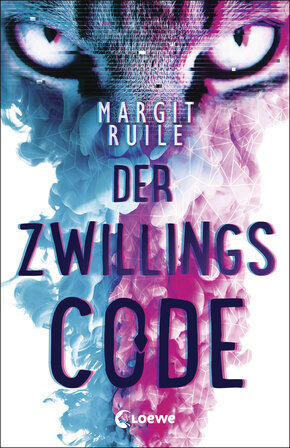 